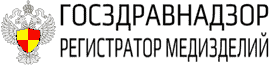 Исх. № б/н от ______ 202_ годаРаботаем с 10 утра до 20 вечера по буднямПочта для запросов: info@goszdravnadzor.ruМногоканальный телефон: +7 (495) 199-72-57ЗАЯВЛЕНИЕ НА РАЗРАБОТКУ ТЕХНИЧЕСКИХ УСЛОВИЙ (ТУ)ДЛЯ ПРОДУКЦИИ ИЛИ ОБОРУДОВАНИЯТехнические условия оформляются в соответствии с ГОСТ Р 1.3-2018* Отсутствие той или иной информации в заявке принимается в работу под ответственность заказчика и оформляется по аналогам разработанных документов.ЗАЯВЛЕНИЕ НА РАЗРАБОТКУ ТЕХНИЧЕСКИХ УСЛОВИЙ (ТУ)ДЛЯ ПРОДУКЦИИ ИЛИ ОБОРУДОВАНИЯТехнические условия оформляются в соответствии с ГОСТ Р 1.3-2018* Отсутствие той или иной информации в заявке принимается в работу под ответственность заказчика и оформляется по аналогам разработанных документов.Наименование продукции (серии)а именно:то, что будет отображаться «по центру», на титульном листе ТУ (можно указать приблизительное название)ОБЯЗАТЕЛЬНО К ЗАПОЛНЕНИЮОписание применения, основные параметры и характеристики изделия (серии изделий)а именно:информация об области применения (как и для чего применяется), спецификация, геометрические (функциональные) размеры, масса, сведения об используемых при производстве материалах, как, с помощью каких средств производится и т.д.ОБЯЗАТЕЛЬНО К ЗАПОЛНЕНИЮТребования безопасности:- возможные опасные факторы при обслуживании продукции- способность продукции к образованию токсичных и nожаро- и взрывоопасных соединений в воздушной среде и сточных водах при наличии других видов продукции или факторов.- сведения о пожаро- и взрывоопасных свойствах продукцииИнформация об упаковке:- потребительская упаковка- вспомогательные материалы, применяемые при упаковке- способ упаковывания- подготовка продукции к упаковыванию- количество продукции в упаковке- транспортная упаковка- перечень документов, вкладываемых в упаковкуИнформация о маркировке:- место нанесения маркировки- способ нанесения маркировкиИнформация о транспортировке:(чем и какие обязательные требования при этом должны соблюдаться)Фактические методы контроля готовой продукции (с указанием ГОСТа при наличии)Желаемые гарантийные сроки(сроки годности)Наименование, ОКПО, ФИО и «статус» руководителя (директор/генеральный директор) изготовителяКоличество собственных ТУ изготовителя (можно не указывать, если нет)